'P/^ickA SPRÁVA a údržba silníc vysočiny’řCí.:(;VKOV!Í :'rf/p:/.3CeOUVA SCCmSI rovanaPRODEJNÍ A DO DAG PODMÍNKY (PDF 06)ČESKOMORAVSKÝ ČESKOMORAVSKÝ ŠTĚRK	CEMENTHEIDELBERGCEMENT Group	HEIDELBERGCEMENT GroupTyto Prodejní a dodací podmínky (dále jen ,,PDP“) jsou součástí kupních smluv (dále též jako „KS") či rámcových smluv, uzavíraných společností Českomoravský cement, a.s. (..CMC") nebo společností Českomoravský štěrk, a.s. („ČMŠ") /dále též „prodávající"/.Zboží a jeho množstvíKS stanoví druh zboží, jeho množství a cenu, stejně jako další podmínky.Nestanoví-li smlouva (byť nazvaná kupní), množství zboží, jedná se o rámcovou smlouvu, na jejímž základě vznikají samostatné kupní smlouvy.V případě, že v průběhu trvání závazkového vztahu založeného KS dojde ke koupi zboží v množství stanoveném KS a kupující má zájem toto zboží za sjednaných podmínek od prodávajícího dále kupovat, mění se KS automaticky na rámcovou smlouvu o koupi zboží, jejíž podmínky (s výjimkou množství), včetně stanovení ceny, platebních podmínek, těchto POP atp., se po dobu platnosti této KS, resp. rámcové smlouvy, použijí na další koupi a prodej zboží. Smluvní strany však výslovně stanoví, že v takovémto případě je prodávající oprávněn odmítnout jednotlivá požadovaná plnění.V případě volně loženého zboží je množství zboží v jednotlivé dodávce, s ohledem na jeho charakter, stanoveno jako přibližné. Odchylka nesmí překročit 10%.Množství, resp. hmotnost odevzdávaného zboží je vždy uvedena v dodacím nebo nákladním listu. Hmotnost zboží baleného v papírových pytlích či obalech „big bag" se uvádí včetně obalu. Smluvní strany sjednávají jako rozhodující hmotnost zboží, jež je předmětem koupě, hmotnost zboží zjištěnou na váze prodávajícího. Přípustná hmotnostní tolerance jedné vážitelné jednotky (tj. jednoho pytle, jedné autocisterny, jednoho vozu Raj apod.) je 2%.Dodací podmínky a podmínky přepravyProdávající odevzdá kupujícímu zboží v místě plnění stanoveném ve smlouvě a kupující je povinen zboží v tomto místě převzít. Místem plnění je buď provozovna prodávajícího (expediční místo), nebo jiné místo sjednané ve smlouvě. Osoby oprávněné převzít zboží jménem kupujícího se musí prokázat plnou mocí (tuto plnou moc nahrazuje PIN kód). V opačném případě není prodávající povinen zboží odevzdat.Při odevzdání zboží bude vystaven dodací list obsahující zejména množství zboží, den a místo odevzdání zboží, technickou normu jakosti zboží, jméno a podpis osoby přebírající zboží za kupujícího. Kupující je povinen dodací list potvrdit. Potvrzením o odevzdání a převzetí zboží v expedičních místech prodávajícího je kromě dodacího listu rovněž elektronický záznam v paměti expedičního systému prodávajícího, který byl pořízen na základě převzetí zboží kupujícím.Je-li místem plněni provozovna prodávajícího (expediční místo), dochází k odevzdání a převzetí zboží v provozních hodinách příslušné provozovny prodávajícího; není-li sjednáno jinak, zajistí prodávající nakládku zboží na dopravní prostředek zajištěný kupujícím (s výjimkou případů použití PIN kódu - viz čl. 8 PDP); dopravní prostředek nesmí obsahovat žádné zbytky jiných výrobků či materiálů. Je-li zbožím paletovaný cement, musí dopravní prostředek umožňovat nakládku zprava. Je-li zbožím kamenivo a je-li to stanoveno v dopravním řádu, zavazuje se kupující, že vozidla budou vybavena plachtou a před výjezdem z provozovny bude zboží zaplachtováno a zůstane zaplachtováno po celou dobu přepravy. V případě, že dopravní prostředek nesplňuje podmínky stanovené v tomto ustanovení, je prodávající oprávněn odmítnout nakládku, příp. v případě nezaplachtování zboží neumožnit vozidlu výjezd z provozovny do doby zaplachtování. V případě porušení povinnosti plachtování je kupující povinen uhradit prodávajícímu smluvní pokutu ve výši 1.000,- Kč za každé jednotlivé porušení. Kupující se dále zavazuje, že budou respektovány a dodržovány obecné závazné vyhlášky o povinnostech při přepravě v dotčených městech a obcích, které leží na přepravní cestě nebo se u nich nachází expediční místo.Je-li místem plněni jiné místo, než je provozovna prodávajícího, je prodávající povinen odevzdat zboží kupujícímu na tomto místě s tím, že:požadavky na odevzdání zboží musí být doručeny prodávajícímu nejpozdějido 13:00 hodin pracovního dne předcházejícího požadovanému dni dodání v případě volně loženého zboží;do 5 pracovních dnů předcházejících požadovanému dni dodání v případě patetovaného zboží; paletované zboží je dodáváno pouze v pracovní dny;do 7 pracovních dnů předcházejících požadovanému dni dodání v případě dováženého zboží (např. bílý cement a další speciální produkty);požadavky na dodání je možné zrušit nejpozději do 13:00 h v pracovní den přede dnem odevzdání v případě volně loženého zboží a nejpozději 3 pracovní dny přede dnem odevzdání v případě pastovaného nebo dováženého zboží;kupující je povinen zajistit místo plnění, tedy místo vykládky tak, aby mohl být náklad z vozidla vyložen bez překážek a bez čekání; nesplní-li kupující tuto povinnost, není prodávající povinen zboží odevzdat a zároveň kupující je povinen uhradit prodávajícímu veškerou škodu vzniklou porušením této povinnosti, včetně nákladů na přepravu zboží do místa plnění a zpět do provozovny prodávajícího, včetně mýtného a prostojů;minimální množství jednoho závozu je v případě přepravy po silnící u volně loženého zboží 30 tun a u paletovaného cementu 23,8 tun; požaduje-li kupující v jednotlivém případě menší množství, je takováto dodávka podmíněna tím, že se smluvní strany dohodnou na změně kupní ceny této konkrétní dodávky v návaznosti na změnu v nákladech na přepravu;v případě přepravy volně loženého zboží po silnici je v ceně zboží zahrnuta vykládka a zdržení vozidla při vykládce v délce do jedné hodiny od jeho příjezdu; při překročení této doby z důvodů na straně kupujícího je kupující povinen uhradit prodávajícímu „zdržné" ve výši 650,- Kč za každou další započatou hodinu; překročení shora uvedené doby je kupující povinen potvrdit v přepravním dokladu; tím není dotčeno právo prodávajícího dle odstavce b) tohoto článku;v případě přepravy paletovaného zboží po silnici zajišťuje vykládku na své náklady kupující, který je povinen zajistit tuto vykládku vysokozdvižným vozíkem o min. nosnosti 1,6 tuny; v ceně je zahrnuto zdrženi při vykládce v délce do jedné hodiny od příjezdu vozidla; při překročení této doby je kupující povinen uhradit prodávajícímu „zdržné" ve výši 650,- Kč za každou další započatou hodinu; překročení shora uvedené doby je kupující povinen potvrdit v přepravním dokladu; tím není dotčeno právo prodávajícího dle odstavce b) tohoto článku;v případě přepravy volně loženého zboží po železnici zajišťuje vykládku na své náklady kupující; byly-li použity železniční vozy Raj ve vlastnictví prodávajícího, kupující je vrací prázdné neprodleně do stanice určení odesílající provozovny prodávajícího; podej těchto prázdných vozů je prováděn na vlastní nákladní listy nevyplacené.kupující je povinen zajistit v místě plnění osobu oprávněnou za něj zboží převzít; v pochybnostech se má za to, že osoba přejímající plnění v místě plnění a toto za kupujícího potvrzující byla osobou k tomu oprávněnou a zmocněnou; prodávající je však v případě pochybností, kdy přejímající osoba neprokáže své oprávnění, též oprávněn zboží neodevzdat; v takovém případě je kupující povinen prodávajícímu uhradit veškerou škodu, vzniklou porušením této povinnosti, včetně nákladů na přepravu zboží do místa plnění a zpět do provozovny prodávajícího, včetně mýtného a prostojů.Prodávající má právo dle svých technických a organizačních možností změnit expediční místo, tedy místo nakládky v jednotlivých výrobních závodech prodávajícího. Bylo-li expediční místo sjednáno jako místo plnění, mění se tím zároveň místo plnění. Tuto změnu projedná prodávající s kupujícím v dostatečném předstihu.Odevzdání a převzetí zboží v jiném místě než je místo sjednané ve smlouvě představuje dohodu o změně místa plnění pro danou konkrétní dodávku.Je-li v KS uveden „příjemce" či „adresa příjemce", rozumí se příjemcem osoba či provozovna určená kupujícím, která je oprávněna zboží pro kupujícího přijmout.Prostory expedičních míst jsou monitorovány kamerovým systémem.Ceny zboží a přepravyKupní ceny zboží jsou stanoveny v KS bez DPH za měrnou jednotku.Je-li jako místo plnění stanoveno jiné místo, než provozovna prodávajícího, je kupující na výzvu prodávajícího povinen přistoupit k jednáním o změně kupní ceny v případě, že z důvodů nikoli na straně prodávajícího vzrostou náklady na přepravu zboží do místa plnění. Nedojde-li k dohodě, je prodávající oprávněn zvýšit kupní cenu jednostranně, a to o zvýšené náklady spojené s přepravou zboží do místa plnění. Zvýšení kupní ceny je prodávající povinen kupujícímu (předem) oznámit.Platební podmínkyZákladní platební podmínky jsou dohodnuty přímo v KS. Kupující platí kupní cenu buď bankovním převodem či inkasem ve sjednané lhůtě splatnosti, nebo před odevzdáním zboží, event. hotově při převzetí zboží.V případě bezhotovostní platby se dnem zaplacení rozumí den, kdy jsou finanční prostředky odpovídající kupní ceně či jinému dluhu připsány na účet prodávajícího. V případě prodlení s úhradou kupní ceny je kupující povinen zaplatit prodávajícímu úroky z prodlení ve výši 18% p. a.Je-li kupující v prodlení s úhradou jakéhokoli dluhu vzniklého v souvislosti s KS, jedná se o podstatné porušení KS a prodávající je oprávněn:požadovat platbu před odevzdáním zboží, event. v hotovosti při převzetí zboží, a to u všech KS uzavřených mezi prodávajícím a kupujícím, a to po dobu prodlení a jednoho měsíce od skončení prodlení;zastavit dodávky zboží ze všech KS uzavřených mezi prodávajícím a kupujícím a neuzavírat další kupní smlouvy na základě rámcových smluv;vypovědět s účinností doručením výpovědi veškeré KS či rámcové smlouvy uzavřené mezi prodávajícím a kupujícím; výpověď je platná, byla-li odeslána v době prodlení kupujícího.Je-li zboží dodáváno kupujícímu mimo území České republiky, je kupující povinen okamžitě sdělit a prokázat prodávajícímu, zda je plátcem daně z přidané hodnoty a případnou změnu této skutečnosti. V případě uvedení nepravdivých údajů nebo jejich zamlčení, je prodávající oprávněn požadovat smluvní pokutu až do výše 100.000,- Kč. Nárok na smluvní pokutu se nedotýká práva prodávajícího na náhradu škody v plné výši.V případě, že kupující bude souhlasit s elektronickou fakturací dle § 26 zákona o DPH, oznámí tuto skutečnost prodávajícímu spolu se sdělením adresy, na kterou mají být faktury zasílány. Dodatek smlouvy se nevyžaduje.Balení zbožíZboží je dodáváno volně ložené anebo balené v papírových pytlích na paletách EUR/EPAL (dále jen „palety"), či v baleních „big bag“. Způsob balení je v případě, že je zbožím cement, uveden v KS. Je-li zbožím kamenivo a není-li ve smlouvě uvedeno jinak, má se za to, že je zboží dodáváno volně ložené.Při dodávce zboží na paletách, které jsou opakovatelně použitelnými obaly, jsou tyto kupujícímu prodávány za cenu dle platného ceníku prodávajícího, který je dostupný na internetových stránkách www.cmcem.cz. Smluvní strany sjednávají výhradu zpětného prodeje palet. Kupující je může prodat prodávajícímu zpět, a to do 6 měsíců od data jejich nákupu při splnění podmínek stanovených v dokumentu „Podmínky pro skladování baleného cementu a pro zpětný prodej palet".Kvalita, záruka, reklamaceČMC má zaveden avudržován systém managementu kvality v souladu s požadavky normy ČSN EN ISO 9001. ČMŠ má zaveden a udržován certifikovaný systém řízení výroby.Vlastnosti zboží splňují požadavky příslušného technického předpisu, technických norem nebo jiných technických podkladůKamenivo je deklarováno a dodáváno dle evropských norem na kamenivo nebo v souladu se zákonem č. 102/2001 Sb. o obecné bezpečnosti výrobku.Cement je deklarován a dodáván dle EN 197-1.Dokumentace ke zboží je zdarma k dispozici na internetových stránkách www.cmcem.cz (záložka Produkty). Na těchto stránkách prodávající poskytuje zákazníkům též bezpečnostní listy a prohlášení o vlastnostech na zboží, u něhož je k tomu povinen. Požadovanou dokumentaci zašle prodávající bezplatně na žádost kupujícího též v papírové podobě.Prodávající odpovídá za to, že zboží bude mít v okamžiku odevzdání vlastnosti obvyklé pro dané zboží. Je-li zbožím cement, prodávající prohlašuje, že si zboží tyto vlastnosti zachová nejméně po dobu lhůty k použití, která je stanovena jako doba skladování, za podmínek předepsaných Národní přílohou NA normy ČSN EN 197-1 ed. 2.Kupující je povinen zboží co nejdříve po převzetí prohlédnout a veškeré zjištěné vady bez zbytečného odkladu prodávajícímu písemně oznámit (reklamovat). Do vyřízení reklamace je povinen reklamované zboží uchovat a odděleně skladovat. Podmínky reklamačního řízení jsou stanoveny Reklamačním řádem prodávajícího, se kterým byl kupující seznámen a který je k nahlédnutí u odborných prodejců, na všech expedičních místech a na internetových stránkách prodávajícího.7. Bezpečnost, ochrana zdraví, životního prostředí a majetkuČMC má ve svých výrobních závodech zavedený a udržovaný systém environmentálního managementu dle ČSN EN ISO 14001 a systémy managementu bezpečnosti a ochra/iy zdraví při práci dle ČSN OHSAS 18001 a hospodaření s energií dle ČSN EN ISO 50001.Kupující je povinen v případě, že je místem plnění provozovna prodávajícího, seznámit se se všemi interními předpisy příslušné provozovny, týkajícími se zamezení znečišťování a poškozování životního prostředí, zajištění bezpečnosti a dodržování dopravních pravidel a zároveň se zavazuje dodržovat veškerá pravidla stanovená těmito předpisy. Kupující je dále povinen dodržovat stanovená pravidla nakládky, zejména neprotěžovat vozidla a při nakládce volné loženého cementu kontrolovat těsnost připojovacího potrubí a používat ochranné bezpečnostní prostředky (přilbu, brýle, reflexní vestu, ochrannou pracovní obuv, rukavice). Příslušné interní předpisy jsou vyvěšeny na všech expedičních místech. V případě porušení jakékoli povinnosti dle tohoto článku je kupující povinen zaplatit prodávajícímu smluvní pokutu ve výši 5.000,- Kč za každé jednotlivé porušení; nárok na náhradu škody tím není dotčen.Kupující je povinen případné pracovní úrazy, poruchy nebo havárie zatěžující životní prostředí v areálech prodávajícího neodkladně nahlásit na telefonní číslo uvedené v místě nakládky a následně se podílet na odstranění jejich následků i příčin.Kupující je povinen se v areálech prodávajícího podrobit na vyzvání kontrole oprávněných pracovníků prodávajícího a jeho ostrahy ohledně bezpečnosti a ochrany zdraví při práci a prostor vozidla.Základní pravidla pro používání PIN kóduUstanovení tohoto článku 8 platí v případě dohody mezi prodávajícím a kupujícím, že pro převzetí volně loženého cementu v samoobslužném režimu budou využívány PIN kódy. PIN kódy jsou vystavovány a přiřazovány pro kupujícího v expedičním systému prodávajícího a je zajištěna jejich jedinečnost. PIN kódy jsou platné pro všechny aktuální kupní smlouvy kupujícího.PIN kódy jsou vystaveny společně Tia vybrané druhy zboží, které jsou předmětem kupních smluv. PIN kódy jsou přenosné na jiné vozidlo. Kupující je povinen oznámit prodávajícímu RZ všech vozidel, která bude k přepravě zboží využívat; v případě použití jiných vozidel není prodávající povinen zboží odevzdat, a to ani v případě zadání PIN kódu.O předání PIN kódu prodávajícím a jejím převzetí kupujícím je pořizován protokol.Kupující odpovídá plně za správné použití PIN kódu. Osoba disponující PIN kódem vydaným kupujícímu (dále též jako „řidič") se považuje za osobu zmocněnou kupujícím k převzetí zboží na základě smlouvy, pro kterou je příslušný PIN kód platný.Kupující (prostřednictvím řidiče) je povinen správně zvolit druh cementu i místo plnění, resp. kupní smlouvu. Ukončením plnění vozu přechází vlastnické právo ke zboží na kupujícího. Dojde k automatickému zvážení autocisterny a vytisknou se 3 stejnopisy dodacího listu.Řidič podepíše všechny 3 stejnopisy dodacího listu. V expedičních místech Mokrá a Králův Dvůr odevzdá jeden podepsaný stejnopis při výjezdu ze závodu ostraze a dva stejnopisy si nechá ostrahou potvrdit a odjíždí. V expedičním místě Radotín vhodí jeden podepsaný stejnopis do vedle umístěné schránky na dodací listy a dva stejnopisy si ponechá a odjíždí.Závěrečná ustanoveníProdávající je oprávněn vypovědět závazek vyplývající z KS či rámcové kupní smlouvy ve vztahu k nakupovanému (dováženému) zboží (např. tzv. bílé cementy), které jeho dodavatel přestane vyrábět či dodávat za stejných podmínek, jaké byly v době uzavření KS či rámcové KS, a to ke dni, uvedenému ve výpovědi, nejdříve však ke dni, ke kterému se zboží přestane vyrábět či dodávat za stejných podmínek. 0 této skutečnosti je prodávající povinen informovat kupujícího bez zbytečného odkladu.Prodávající je oprávněn vypovědět závazek vyplývající z KS či rámcové kupní smlouvy v případě, je-li ve vztahu ke kupujícímu zahájeno insolvenční řízení jakož i v případě, dojde-li k závažnému či opakovanému porušení povinností ze strany kupujícího.Kupující se zavazuje, že povinnosti dle těchto PDP splní i osoby zmocněné k převzetí zboží jakož i veškeré jiné osoby, které kupující použije k plnění svých práv a povinností dle této smlouvy. Kupující se zavazuje seznámit uvedené osoby se zněním těchto PDP.Je-li kupujícím spotřebitel, má právo na mimosoudní řešení spotřebitelského sporu z kupní smlouvy v souladu se zákonem č. 634/1992 Sb., o ochraně spotřebitele. Subjektem mimosoudního řešení takovéhoto spotřebitelského sporu je Česká obchodní inspekce (www.coi.cz).Obě smluvní strany shodně prohlašují, že informace týkající se cenových a platebních podmínek sjednaných v KS považují za obchodní tajemství a zavazují se s těmito informacemi takto nakládat. Žádná ze smluvních stran není oprávněna sdělit bez souhlasu druhé strany tyto informace třetí osobě s výjimkou osob, které jsou jejími odbornými poradci či smluvními partnery a jsou vázány mlčenlivostí.Je-li KS uzavřena v písemné formě nebo byla-li v písemné formě potvrzena, lze ji změnit pouze písemně, není-li ve smlouvě či v PDP v konkrétním případě stanoveno jinak.Kupní smlouvač. 1501926179které jsou z uveřejnění vyloučeny. Kupující je povinen znečitelnit zejména podpisy jednajících osob a ve smlouvě uvedené osobní údaje, ledaže jde o údaje veřejně dostupné (např. z obchodního či jiného veřejného rejstříku).Místem plnění je expediční místo prodávajícího, uvedené shora. Zboží bude dodáno umožněním kupujícímu se zbožím v tomto místě disponovat. Kupní cena zahrnuje nakládku v místě plnění na dopravní prostředek zajištěný kupujícím.Je-li dán důvod odstoupení spočívající v prodlení jedné ze smluvních stran, musí být odstoupení učiněno výslovně a písemně. Neuplatní se ust.§ 1978 odst. 2 NOZ.Otázky touto smlouvou neupravené se řídí ustanoveními platných Prodejních a dodacích podmínek prodávajícího, které jsou nedílnou součástí této smlouvy. Kupující akceptací smlouvy potvrzuje, že se s ustanoveními těchto podmínek seznámil a žádné z jejich ustanovení neshledává nesrozumitelným či překvapivým a veškerá ustanovení těchto podmínek přijímá. Výslovně pak kupující přijímá ustanovení čl. 1.3 (změna kupní smlouvy na smlouvu rámcovou), 1.4 a 1.5 (množstevní odchylky a hmotnostní tolerance), čl. 2.3 (povinnosti, je-li místem plnění expediční místo, včetně sjednání „zdržného" a smluvní pokuty), čl. 2.4 (povinnosti, je-li místem plnění jiné než expediční místo, včetně sjednání „zdržného"), čl. 2.5 a 2.6 (změna expedičního místa a změna místa plnění), čl. 3.2 (změna kupní ceny), čl. 4.3 (následky prodlení) a 4.4 (povinnosti v souvislosti s DPH, včetně smluvní pokuty), čl. 7.2 (požadavky z hlediska ochrany ŽP a BOZP, včetně smluvní pokuty) , čl. 9.1 a 9.2 (možnost ukončení smlouvy).Smlouvu je možné měnit pouze písemně. Kupní smlouva je vyhotovena ve 2 exemplářích s platností originálu, kdy po jednom vyhotovení obdrží prodávající a kupující.Smluvní strany tímto výslovně stanoví a potvrzují, že právní vztah z kupní smlouvy, za podmínek zde stanovených, je mezi nimi založen od 01.02.2018 do 31.01.2019. Tato smlouva zároveň nahrazuje veškerá předchozí nepísemná ujednání, dohody a smlouvy uzavřené nikoli v písemné formě týkající se předmětu této smlouvy pro výše uvedené období. Jiné smlouvy případně uzavřené mezi kupujícím a prodávajícím tímto nejsou dotčeny.V.^.Wí	dne:. J. 6. .-03“ 2018vjProdávající:Žádáme o zaslání jednoho výtisku této smlouvy podepsané osobou/osobami oprávněnou/oprávněnými k podpisu dle platného zápisu v obchodním rejstříku na naši korespondenční adresu Českomoravský cement, a.s., Prodej cementu a kameniva, Beroun 660, 266 01 Beroun.Českomoravský cement, a.sMokrá-Horákov, Mokrá 359, PSČ 664 0< IČ: 262 09 578 DIČ: CZ26209578str.: 2/2Tyto Prodejní a dodací podmínky (dále jen „PDP") jsou součástí kupních smluv (dále též jako „KS“| či rámcových smluv, uzavíraných společností Českomoravský cement, a.s. („CMC") nebo společností Českomoravský štěrk, a.s. („ČNÍŠ") /dále též „prodávající"/.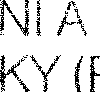 Zboží a jeho množstvíl.t KS stanoví druh zboží, jeho množství a cenu, stejně jako další podmínky.Nestanoví-li smlouva (byť nazvaná kupní), množství zboží, jedná se o rámcovou smlouvu, na jejímž základě vznikají samostatné kupní smlouvy.V případě, že v průběhu trvání závazkového vztahu založeného KS dojde ke koupi zboží v množství stanoveném KS a kupující má zájem toto zboží za sjednaných podmínek od prodávajícího dále kupovat, mění se KS automaticky na rámcovou smlouvu o koupi zboží, jejíž podmínky (s výjimkou množství), včetně stanovení ceny, platebních podmínek, těchto PDP atp., se po dobu platnosti této KS, resp. rámcové smlouvy, použijí na další koupi a prodej zboží. Smluvní strany však výslovně stanoví, že v takovémto případě je prodávající oprávněn odmítnout jednotlivá požadovaná plnění.V případě volně loženého zboží je množství zboží v jednotlivé dodávce, s ohledem na jeho charakter, stanoveno jako přibližné. Odchylka nesmí překročit 10%.Množství, resp. hmotnost odevzdávaného zboží je vždy uvedena v dodacím nebo nákladním listu. Hmotnost zboží baleného v papírových pytlích či obalech „big bag" se uvádí včetně obalu. Smluvní strany sjednávají jako rozhodující hmotnost zboží, jež je předmětem koupě, hmotnost zboží zjištěnou na váze prodávajícího. Přípustná hmotnostní tolerance jedné vážitelné jednotky (tj. jednoho pytle, jedné autocisterny, jednoho vozu Raj apod.) je 2 %.Dodací podmínky a podmínky přepravyProdávající odevzdá kupujícímu zboží v místě plnění stanoveném ve smlouvě a kupující je povinen zboží v tomto místě převzít. Místem plnění je buď provozovna prodávajícího (expediční místo), nebo jiné místo sjednané ve smlouvě. Osoby oprávněné převzít zboží jménem kupujícího se musí prokázat plnou mocí (tuto plnou moc nahrazuje PIN kód). V opačném případě není prodávající povinen zboží odevzdat.Při odevzdání zboží bude vystaven dodací list obsahující zejména množství zboží, den a místo odevzdání zboží, technickou normu jakosti zboží, jméno a podpis osoby přebírající zboží za kupujícího. Kupující je povinen dodací list potvrdit. Potvrzením o odevzdání a převzetí zboží v expedičních místech prodávajícího je kromě dodacího listu rovněž elektronický záznam v paměti expedičního systému prodávajícího, který byl pořízen na základě převzetí zboží kupujícím.Je-li místem plnění provozovna prodávajícího (expediční místo), dochází k odevzdání a převzetí zboží v provozních hodinách příslušné provozovny prodávajícího; není-li sjednáno jinak, zajistí prodávající nakládku zboží na dopravní prostředek zajištěný kupujícím (s výjimkou případů použití PIN kódu - viz čl. 8 PDP); dopravní prostředek nesmí obsahovat žádné zbytky jiných výrobků či materiálů. Je-li zbožím paletovaný cement, musí dopravní prostředek umožňovat nakládku zprava. Je-li zbožím kamenivo a je-li to stanoveno v dopravním řádu, zavazuje se kupující, že vozidla budou vybavena plachtou a před výjezdem z provozovny bude zboží zaplachtováno a zůstane zaplachtováno po celou dobu přepravy. V případě, že dopravní prostředek nesplňuje podmínky stanovené v tomto ustanovení, je prodávající oprávněn odmítnout nakládku, příp. v případě nezaplachtování zboží neumožnit vozidlu výjezd z provozovny do doby zaplachtování. V případě porušení povinnosti plachtování je kupující povinen uhradit prodávajícímu smluvní pokutu ve výši 1.000,- Kč za každé jednotlivé porušení. Kupující se dále zavazuje, že budou respektovány a dodržovány obecně závazné vyhlášky o povinnostech při přepravě v dotčených městech a obcích, které leží na přepravní cestě nebo se u nich nachází expediční místo.Je-li místem plněni jiné místo, než je provozovna prodávajícího, je prodávající povinen odevzdat zboží kupujícímu na tomto místě s tím, že:požadavky na odevzdání zboží musí být doručeny prodávajícímu nejpozdějido 13:00 hodin pracovního dne předcházejícího požadovanému dni dodání v případě volně loženého zboží;do 5 pracovních dnů předcházejících požadovanému dni dodání v případě paletovaného zboží; paletované zboží je dodáváno pouze v pracovní dny;do 7 pracovních dnů předcházejících požadovanému dni dodání v případě dováženého zboží (např. bílý cement a další speciální produkty);požadavky na dodáni je možné zrušit nejpozději do 13:00 h v pracovní den přede dnem odevzdání v případě volně loženého zboží a nejpozději 3 pracovní dny přede dnem odevzdání v případě paletovaného nebo dováženého zboží;kupující je povinen zajistit místo plnění, tedy místo vykládky tak, aby mohl být náklad z vozidla vyložen bez překážek a bez čekání; nesplní-li kupující tuto povinnost, není prodávající povinen zboží odevzdat a zároveň kupující je povinen uhradit prodávajícímu veškerou škodu vzniklou porušením této povinnosti, včetně nákladů na přepravu zboží do místa plněni a zpět do provozovny prodávajícího, včetně mýtného a prostojů;minimální množství jednoho závozu je v případě přepravy po silnici u volně loženého zboží 30 tun a u paletovaného cementu 23,8 tun; požaduje-li kupující v jednotlivém případě menší množství, je takováto dodávka podmíněna tím, že se smluvní strany dohodnou na změně kupní ceny této konkrétní dodávky v návaznosti na změnu v nákladech na přepravu;v případě přepravy volné loženého zboží po silnici je v ceně zboží zahrnuta vykládka a zdržení vozidla při vykládce v délce do jedné hodiny od jeho příjezdu; při překročení této doby z důvodů na straně kupujícího je kupující povinen uhradit prodávajícímu „zdržné" ve výši 650,- Kč za každou další započatou hodinu; překročení shora uvedené doby je kupující povinen potvrdit v přepravním dokladu; tím není dotčeno právo prodávajícího dle odstavce b) tohoto článku;v případě přepravy paletovaného zboží po silnici zajišťuje vykládku na své náklady kupující, který je povinen zajistit tuto vykládku vysokozdvižným vozíkem o min. nosnosti 1,6 tuny; v ceně je zahrnuto zdržení při vykládce v délce do jedné hodiny od příjezdu vozidla; při překročení této doby je kupující povinen uhradit prodávajícímu „zdržné"ve výši 650,- Kč za každou další započatou hodinu; překročení shora uvedené doby je kupující povinen potvrdit v přepravním dokladu; tím není dotčeno právo prodávajícího dle odstavce b) tohoto článku;v případě přepravy volně loženého zboží po železnici zajišťuje vykládku na své náklady kupující; byly-li použity železniční vozy Raj ve vlastnictví prodávajícího, kupující je vrací prázdné neprodleně do stanice určeni odesílající provozovny prodávajícího; podej těchto prázdných vozů je prováděn na vlastní nákladní listy nevyplacené.kupující je povinen zajistit v místě plnění osobu oprávněnou za něj zboží převzít; v pochybnostech se má za to, že osoba přejímající plnění v místě plnění a toto za kupujícího potvrzující byla osobou k tomu oprávněnou a zmocněnou; prodávající je však v případě pochybností, kdy přejímající osoba neprokáže své oprávnění, též oprávněn zboží neodevzdat; v takovém případě je kupující povinen prodávajícímu uhradit veškerou škodu, vzniklou porušením této povinnosti, včetně nákladů na přepravu zboží do místa plnění a zpět do provozovny prodávajícího, včetně mýtného a prostojů.Prodávající má právo dle svých technických a organizačních možností změnit expediční místo, tedy místo nakládky v jednotlivých výrobních závodech prodávajícího. Bylo-li expediční místo sjednáno jako místo plnění, mění se tím zároveň místo plnění. Tuto změnu projedná prodávající s kupujícím v dostatečném předstihu.Odevzdání a převzetí zboží v jiném místě než je místo sjednané ve smlouvě představuje dohodu o změně místa plnění pro danou konkrétní dodávku.Je-li v KS uveden „příjemce" či „adresa příjemce", rozumí se příjemcem osoba či provozovna určená kupujícím, která je oprávněna zboží pro kupujícího přijmout.Prostory expedičních míst jsou monitorovány kamerovým systémem.Ceny zboží a přepravyKupní ceny zboží (sou stanoveny v KS bez DPH za měrnou jednotku.Je-li jako místo plnění stanoveno jiné místo, než provozovna prodávajícího, je kupující na výzvu prodávajícího povinen přistoupit k jednáním o změně kupní ceny v případě, že z důvodů nikoli na straně prodávajícího vzrostou náklady na přepravu zboží do místa plnění. Nedojde-li k dohodě, je prodávající oprávněn zvýšit kupní cenu jednostranné, a to o zvýšené náklady spojené s přepravou zboží do místa plnění. Zvýšení kupní ceny je prodávající povinen kupujícímu (předem) oznámit.Platební podmínkyZákladní platební podmínky jsou dohodnuty přímo v KS. Kupující platí kupní cenu buď bankovním převodem či inkasem ve sjednané lhůtě splatnosti, nebo před odevzdáním zboží, event. hotově při převzetí zboží.V případě bezhotovostní platby se dnem zaplaceni rozumí den, kdy jsou finanční prostředky odpovídající kupní ceně či jinému dluhu připsány na účet prodávajícího. V případě prodlení s úhradou kupní ceny je kupující povinen zaplatit prodávajícímu úroky z prodlení ve výši 18 % p. a.Je-li kupující v prodlení s úhradou jakéhokoli dluhu vzniklého v souvislosti s KS, jedná se o podstatné porušení KS a prodávající je oprávněn:požadovat platbu před odevzdáním zboží, event. v hotovosti při převzetí zboží, a to u všech KS uzavřených mezi prodávajícím a kupujícím, a to po dobu prodlení a jednoho měsíce od skončení prodlení;zastavit dodávky zboží ze všech KS uzavřených mezi prodávajícím a kupujícím a neuzavírat další kupní smlouvy na základě rámcových smluv;vypovědět s účinností doručením výpovědi veškeré KS či rámcové smlouvy uzavřené mezi prodávajícím a kupujícím; výpověď je platná, byla-li odeslána v době prodlení kupujícího.Je-li zboží dodáváno kupujícímu mimo území České republiky, je kupující povinen okamžitě sdělit a prokázat prodávajícímu, zda je plátcem daně z přidané hodnoty a případnou změnu této skutečnosti. V případě uvedení nepravdivých údajů nebo jejich zamlčení, je prodávající oprávněn požadovat smluvní pokutu až do výše 100.000,- Kč. Nárok na smluvní pokutu se nedotýká práva prodávajícího na náhradu škody v plné výši.V případě, že kupující bude souhlasit s elektronickou fakturací dle § 26 zákona o DPH, oznámí tuto skutečnost prodávajícímu spolu se sdělením adresy, na kterou mají být faktury zasílány. Dodatek smlouvy se nevyžaduje.Balení zbožíZboží je dodáváno volně ložené anebo balené v papírových pytlích na paletách EUR/EPAL (dále jen „palety"), či v baleních „big bag". Způsob balení je v případě, že je zbožím cement, uveden v KS. Je-li zbožím kamenivo a není-li ve smlouvě uvedeno jinak, má se za to, že je zboží dodáváno volné ložené.Při dodávce zboží na paletách, které jsou opakovatelně použitelnými obaly, jsou tyto kupujícímu prodávány za cenu dle platného ceníku prodávajícího, který je dostupný na internetových stránkách www.cmcem.cz. Smluvní strany sjednávají výhradu zpětného prodeje palet. Kupující je může prodat prodávajícímu zpět, a to do 6 měsíců od data jejich nákupu při splnění podmínek stanovených v dokumentu „Podmínky pro skladování baleného cementu a pro zpětný prodej palet".Kvalita, záruka, reklamaceCMC má zaveden avudržován systém managementu kvality v souladu s požadavky normy ČSN EN ISO 9001. ČMŠ má zaveden a udržován certifikovaný systém řízení výroby.Vlastnosti zboží splňují požadavky příslušného technického předpisu, technických norem nebo jiných technických podkladůKamenivo je deklarováno a dodáváno dle evropských norem na kamenivo nebo v souladu se zákonem č. 102/2001 Sb. o obecné bezpečnosti výrobku.Cement je deklarován a dodáván dle EN 197-1.Dokumentace ke zboží je zdarma k dispozici na internetových stránkách www.cmcem.cz (záložka Produkty). Na těchto stránkách prodávající poskytuje zákazníkům též bezpečnostní listy a prohlášení o vlastnostech na zboží, u něhož je k tomu povinen. Požadovanou dokumentacizašle prodávající bezplatně na žádost kupujícího též v papírové podobě.Prodávající odpovídá za to, že zboží bude mít v okamžiku odevzdání vlastnosti obvyklé pro dané zboží. Je-li zbožím cement, prodávající prohlašuje, že si zboží tyto vlastnosti zachová nejméně po dobu lhůty k použití, která je stanovena jako doba skladování, za podmínek předepsaných Národní přílohou NA normy ČSN EN 197-1 ed. 2.Kupující je povinen zboží co nejdříve po převzetí prohlédnout a veškeré zjištěné vady bez zbytečného odkladu prodávajícímu písemně oznámit (reklamovat). Do vyřízení reklamace je povinen reklamované zboží uchovat a oddělené skladovat. Podmínky reklamačního řízení jsou stanoveny Reklamačním řádem prodávajícího, se kterým byl kupující seznámen a který je k nahlédnutí u odborných prodejců, na všech expedičních místech a na internetových stránkách prodávajícího.7. Bezpečnost, ochrana zdraví, životního prostředí a majetkuČMC má ve svých výrobních závodech zavedený a udržovaný systém environmentálního managementu dle ČSN EN ISO 14001 a systémy managementu bezpečnosti a ochrany zdraví při práci dle ČSN OHSAS 18001 a hospodaření s energií dle ČSN EN ISO 50001.Kupující je povinen v případě, že je místem plnění provozovna prodávajícího, seznámit se se všemi interními předpisy příslušné provozovny, týkajícími se zamezení znečišťování a poškozování životního prostředí, zajištění bezpečnosti a dodržování dopravních pravidel a zároveň se zavazuje dodržovat veškerá pravidla stanovená těmito předpisy. Kupující je dále povinen dodržovat stanovená pravidla nakládky, zejména nepřetě- žovat vozidla a při nakládce volně loženého cementu kontrolovat těsnost připojovacího potrubí a používat ochranné bezpečnostní prostředky (přilbu, brýle, reflexní vestu, ochrannou pracovní obuv, rukavice). Příslušné interní předpisy jsou vyvěšeny na všech expedičních místech. V případě porušení jakékoli povinnosti dle tohoto článku je kupující povinen zaplatit prodávajícímu smluvní pokutu ve výši 5.000,- Kč za každé jednotlivé porušení; nárok na náhradu škody tím není dotčen.Kupující je povinen případné pracovní úrazy, poruchy nebo havárie zatěžující životní prostředí v areálech prodávajícího neodkladně nahlásit na telefonní číslo uvedené v místě nakládky a následně se podílet na odstranění jejich následků i příčin.Kupující je povinen se v areálech prodávajícího podrobit na vyzvání kontrole oprávněných pracovníků prodávajícího a jeho ostrahy ohledně bezpečnosti a ochrany zdraví při práci a prostor vozidla.Základní pravidla pro používáni PIN kóduUstanovení tohoto článku 8 platí v případě dohody mezi prodávajícím a kupujícím, že pro převzetí volné loženého cementu v samoobslužném režimu budou využívány PIN kódy. PIN kódy jsou vystavovány a přiřazovány pro kupujícího v expedičním systému prodávajícího a je zajištěna jejich jedinečnost. PIN kódy jsou platné pro všechny aktuální kupní smlouvy kupujícího.PIN kódy jsou vystaveny společné na vybrané druhy zboží, které jsou předmětem kupních smluv. PIN kódy jsou přenosné na jiné vozidlo. Kupující je povinen oznámit prodávajícímu RZ všech vozidel, která bude k přepravě zboží využívat; v případě použití jiných vozidel není prodávající povinen zboží odevzdat, a to ani v případě zadání PIN kódu.O předání PIN kódu prodávajícím a jejím převzetí kupujícím je pořizován protokol.Kupující odpovídá plně za správné použití PIN kódu. Osoba disponující PIN kódem vydaným kupujícímu (dále též jako „řidič") se považuje za osobu zmocněnou kupujícím k převzetí zboží na základě smlouvy, pro kterou je příslušný PIN kód platný.Kupující (prostřednictvím řidiče) je povinen správně zvolit druh cementu i místo plnění, resp. kupní smlouvu. Ukončením plnění vozu přechází vlastnické právo ke zboží na kupujícího. Dojde k automatickému zváženi autocisterny a vytisknou se 3 stejnopisy dodacího listu.Řidič podepíše všechny 3 stejnopisy dodacího listu. V expedičních místech Mokrá a Králův Dvůr odevzdá jeden podepsaný stejnopis při výjezdu ze závodu ostraze a dva stejnopisy si nechá ostrahou potvrdit a odjíždí. V expedičním místě Radotín vhodí jeden podepsaný stejnopis do vedle umístěné schránky na dodací listy a dva stejnopisy si ponechá a odjíždí.Závěrečná ustanoveníProdávající je oprávněn vypovědět závazek vyplývající z KS či rámcové kupní smlouvy ve vztahu k nakupovanému (dováženému) zboží (např. tzv. bílé cementy), které jeho dodavatel přestane vyrábět či dodávat za stejných podmínek, jaké byly v době uzavřeni KS či rámcové KS, a to ke dni, uvedenému ve výpovědi, nejdříve však ke dni, ke kterému se zboží přestane vyrábět či dodávat za stejných podmínek. 0 této skutečnosti je prodávající povinen informovat kupujícího bez zbytečného odkladu.Prodávající je oprávněn vypovědět závazek vyplývající z KS či rámcové kupní smlouvy v případě, je-li ve vztahu ke kupujícímu zahájeno insolvenční řízení jakož i v případě, dojde-li k závažnému či opakovanému porušení povinností ze strany kupujícího.Kupující se zavazuje, že povinnosti dle těchto PDP splní i osoby zmocněné k převzetí zboží jakož i veškeré jiné osoby, které kupující použije k plnění svých práv a povinností dle této smlouvy. Kupující se zavazuje seznámit uvedené osoby se zněním těchto PDP.Je-li kupujícím spotřebitel, má právo na mimosoudní řešení spotřebitelského sporu z kupní smlouvy v souladu se zákonem č. 634/1992 Sb., o ochraně spotřebitele. Subjektem mimosoudního řešení takovéhoto spotřebitelského sporu je Česká obchodní inspekce (www.coi.cz).Obě smluvní strany shodně prohlašují, že informace týkající se cenových a platebních podmínek sjednaných v KS považují za obchodní tajemství a zavazují se s těmito informacemi takto nakládat. Žádná ze smluvních stran není oprávněna sdělit bez souhlasu druhé strany tyto informace třetí osobě s výjimkou osob, které jsou jejími odbornými poradci či smluvními partnery a jsou vázány mlčenlivostí.Je-li KS uzavřena v písemné formé nebo byla-li v písemné formě potvrzena, lze ji změnit pouze písemně, není-li ve smlouvě či v PDP v konkrétním případě stanoveno jinak.